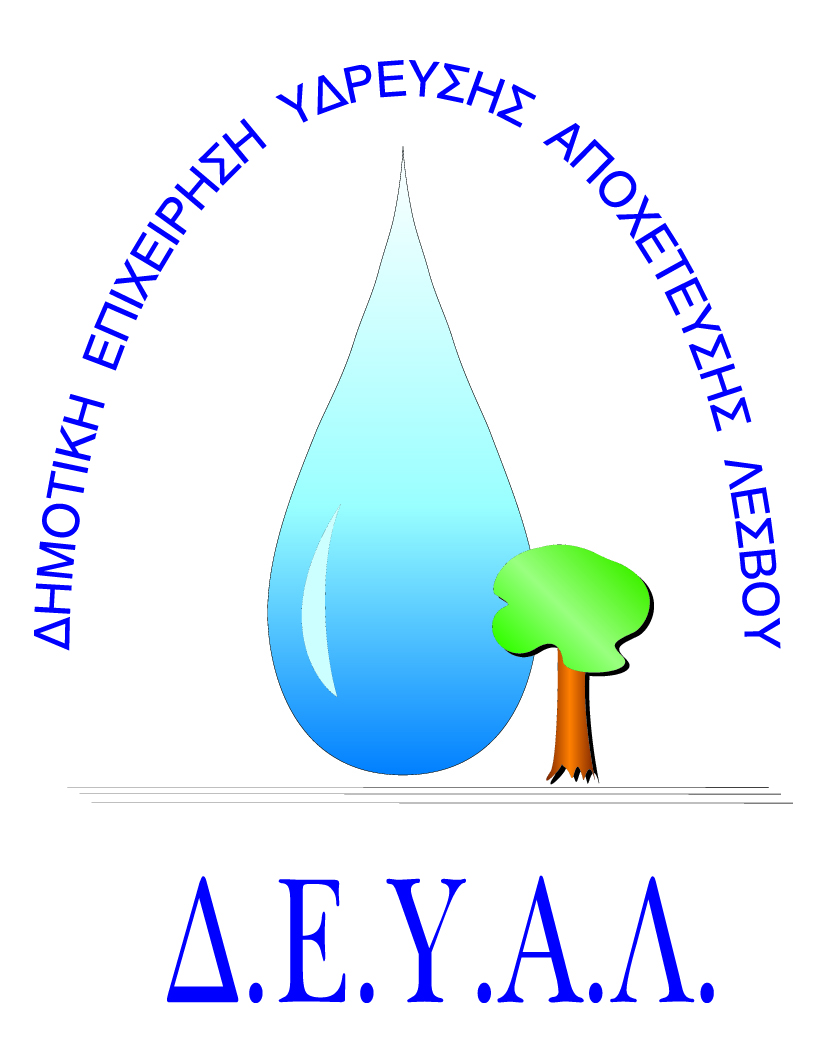 ΔΗΜΟΤΙΚΗ ΕΠΙΧΕΙΡΗΣΗ                                                               Ημερομηνία:ΥΔΡΕΥΣΗΣ ΑΠΟΧΕΤΕΥΣΗΣ                                             ΛΕΣΒΟΥ                                                                                                                     Προς                                                                                                                     Δ.Ε.Υ.Α. ΛέσβουΕΝΤΥΠΟ 1 - ΟΙΚΟΝΟΜΙΚΗ ΠΡΟΣΦΟΡΑ	Προς Υπογραφή Προσφέροντος ή Εκπροσώπου του……………………………………………………… Όνομα υπογράφοντος……………………………………………….Αρ. Δελτίου Ταυτότητας/ΔιαβατηρίουΥπογράφοντος………………………………………………..Ιδιότητα υπογράφοντος……………………………………………… ΘΕΜΑ:Προμήθεια αντλιών άμμου στην Μονάδα Επεξεργασίας Λυμάτων Μυτιλήνης.     Αρ. πρωτ.:   2523/19-3-2019Α/ΑΠΟΣΟΤΗΤΑΠΕΡΙΓΡΑΦΗΤΙΜΗ ΜΟΝ. ΚΟΣΤΟΣ13Αντλία άμμου FLYGT τύπος DP 3069.180 HT-251 1,7KWμε ειδική επεξεργασία πτερωτής plasmet-THE (που είναι ειδική  επικαλυψη ψηγμάτα ανοξείδωτου χάλυβα γυαλιού και καρβιδίου) η οποία εξασφαλίζει την αντοχή της αντλίας σε συνθήκες εξάμωσης. Ο συγκεκριμένος τύπος αντλίας συνεργάζεται ακριβώς με το υδραυλικό και ηλεκτροηλεκτρονικό υφιστάμενο σύστημα26Πτερωτή plasmet-HTEΚΑΘΑΡΗ ΑΞΙΑΚΑΘΑΡΗ ΑΞΙΑΚΑΘΑΡΗ ΑΞΙΑΚΑΘΑΡΗ ΑΞΙΑΦΠΑ…..%ΦΠΑ…..%ΦΠΑ…..%ΦΠΑ…..%ΣΥΝΟΛΟΣΥΝΟΛΟΣΥΝΟΛΟΣΥΝΟΛΟ